Luštěniny-pracovní list pro 3. ročníkDoplň pod obrázky názvy luštěnin.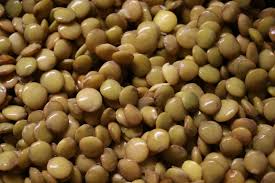 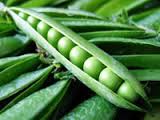 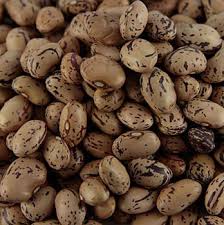 …………………………              ………………………....         …………………....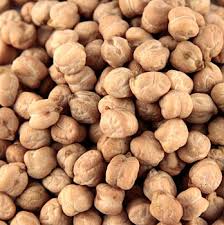 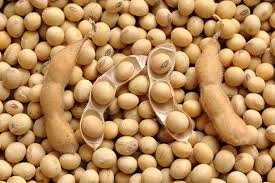 ………………………….          ………………………………Seřaď písmena tak, aby vznikl správný název luštěniny. Luštěniny jsou napsané v nabídce.Nabídka: sója, hrách, cizrna, fazole, čočkacháhr-…………..         aósj-………….       anzirc-………….olazef-…………          čakčo-…………Seřaď recept od 1 do 4. Čísla piš před věty.Poté už čočku můžeme sníst.Čočku propláchneme a dáme ji vařit.Promícháme a necháme chvilku vařit. Mezitím si připravíme cibulový základ a nalijeme ho čočky.